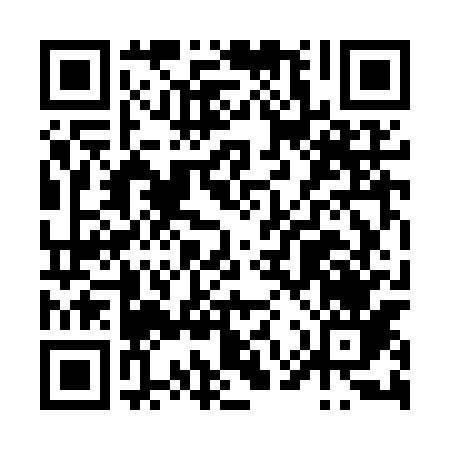 Ramadan times for Lemany, PolandMon 11 Mar 2024 - Wed 10 Apr 2024High Latitude Method: Angle Based RulePrayer Calculation Method: Muslim World LeagueAsar Calculation Method: HanafiPrayer times provided by https://www.salahtimes.comDateDayFajrSuhurSunriseDhuhrAsrIftarMaghribIsha11Mon4:134:136:1311:593:475:465:467:3812Tue4:114:116:1011:593:485:485:487:4013Wed4:084:086:0811:583:505:505:507:4314Thu4:054:056:0511:583:525:525:527:4515Fri4:024:026:0311:583:535:545:547:4716Sat4:004:006:0011:573:555:555:557:4917Sun3:573:575:5811:573:565:575:577:5118Mon3:543:545:5511:573:585:595:597:5319Tue3:513:515:5311:573:596:016:017:5620Wed3:483:485:5011:564:016:036:037:5821Thu3:453:455:4811:564:026:056:058:0022Fri3:423:425:4511:564:046:076:078:0223Sat3:403:405:4311:554:056:096:098:0524Sun3:373:375:4011:554:076:116:118:0725Mon3:343:345:3811:554:086:136:138:0926Tue3:303:305:3511:544:106:156:158:1227Wed3:273:275:3311:544:116:166:168:1428Thu3:243:245:3011:544:136:186:188:1729Fri3:213:215:2811:544:146:206:208:1930Sat3:183:185:2511:534:166:226:228:2231Sun4:154:156:2312:535:177:247:249:241Mon4:124:126:2012:535:187:267:269:272Tue4:084:086:1812:525:207:287:289:293Wed4:054:056:1612:525:217:307:309:324Thu4:024:026:1312:525:237:327:329:345Fri3:593:596:1112:515:247:337:339:376Sat3:553:556:0812:515:257:357:359:407Sun3:523:526:0612:515:277:377:379:428Mon3:483:486:0312:515:287:397:399:459Tue3:453:456:0112:505:297:417:419:4810Wed3:413:415:5812:505:317:437:439:51